1. Listen and draw lines. There is one example. (2 questions)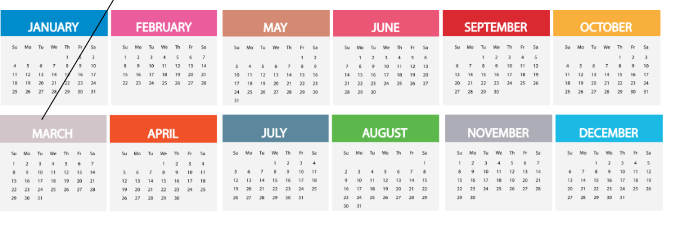 Read the question. Listen and write a number. There are two examples. (2 questions)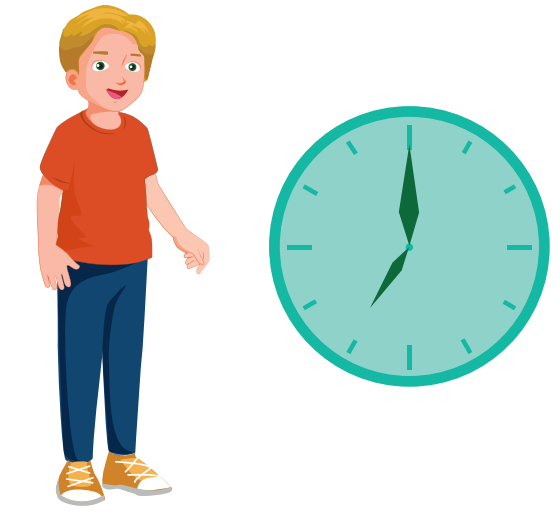 What time does Toby get up?    7:00    
What time does Toby eat breakfast?    7:30     
What time does Toby have lunch?  (3)___________ 
What time does Toby go to bed?  (4)___________Listen and choose the answer. There is one example. (2 questions)Examples:What does Joe want to do in the morning?Questions:5. What does Toby want to do in the morning?6. What time does Toby go to bed?Look read and choose the True or False. There are 2 examples. (2 questions)Examples:Questions:Look and read. Choose True or False. (2 questions)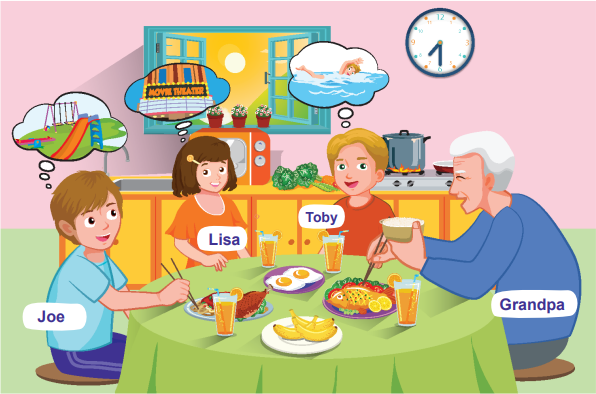 Examples:Questions:Look at the pictures. Look at the letters. Rearrange the words. (2 questions)Examples:Questions:Read this. Choose a word from the box. Write the correct word. There is one example. (2 questions)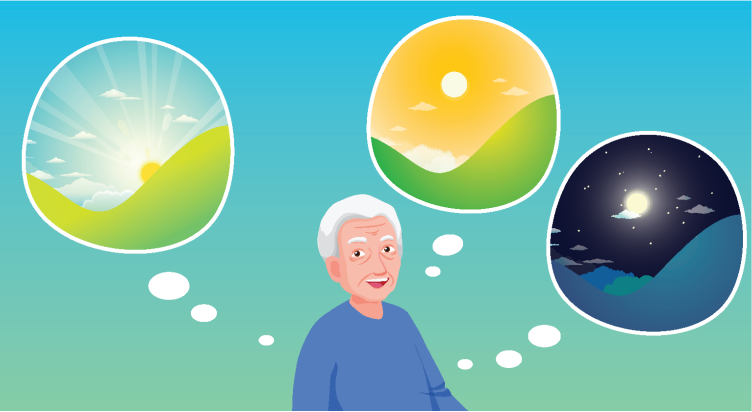 Fun with GrandpaGrandpa wants to do many things when he visits us! He wants to go to the  playground  in the morning.He wants to go (13)___________ in the afternoon. We have a swimming pool at our house. He wants to go to a (14)___________ in the evening. It's for my uncle's birthday and we can eat cake!Look at the pictures and read the questions. Write one-word answers. 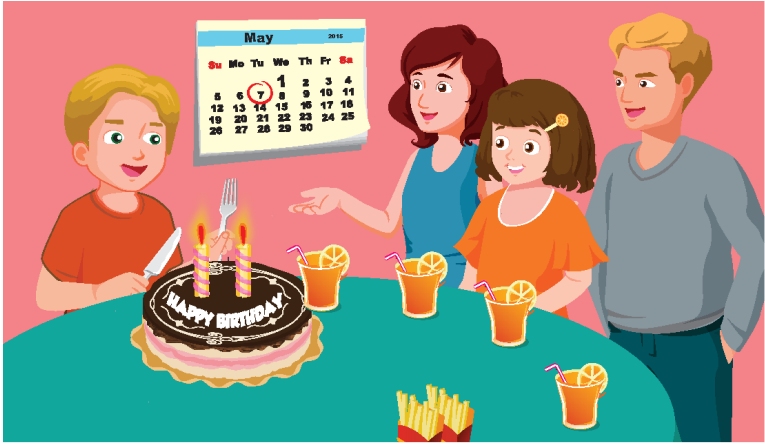 When is Toby's birthday? 
It's in  May . 
What is he going to do? 
He's going to (15)___________ the cake.Look at the pictures and read the questions. Write one-word answers (2 questions)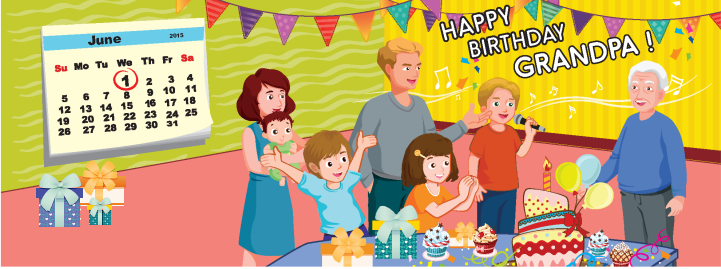 When is Grandpa's birthday? 
It's in (16)___________ 
What is Toby going to do? 
He's going to (17)___________ a song.---THE END---ISS GRADE 4 TESTS - THEME 5
Time allotted: 60Mã đề: E4-5PART 1 Listening (6 questions)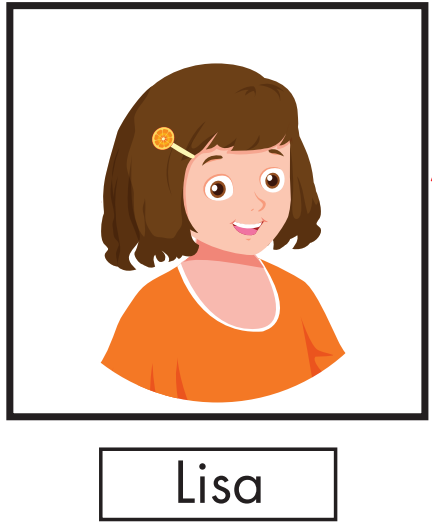 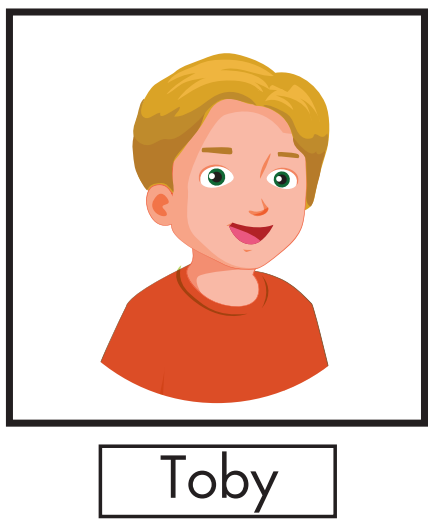 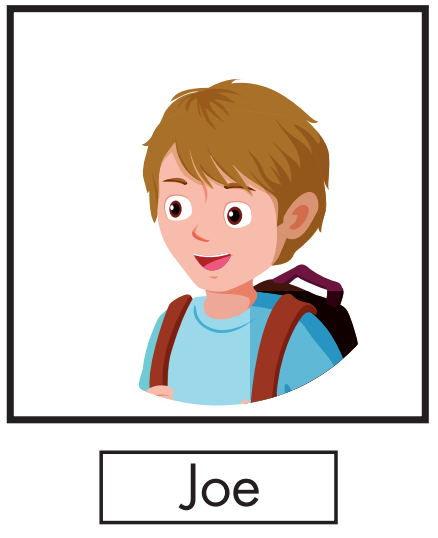 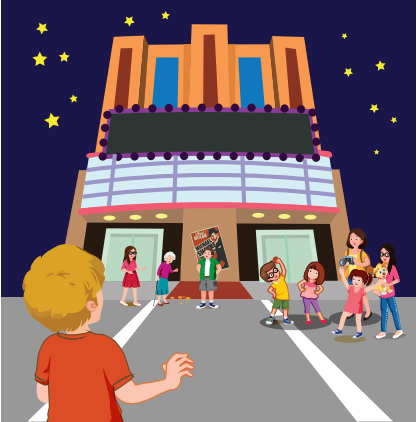 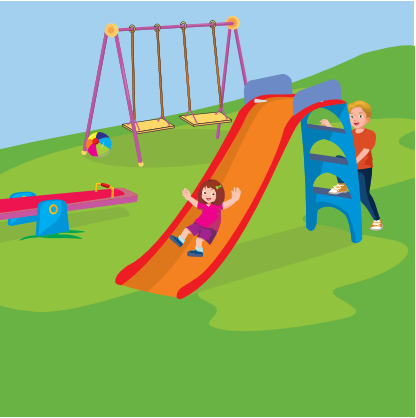 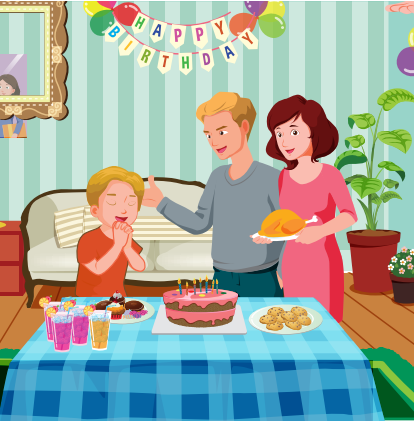 A. ☐B. ☑C. ☐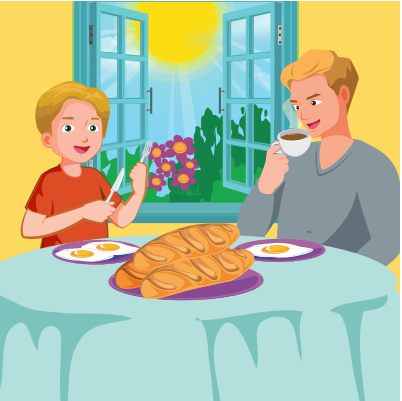 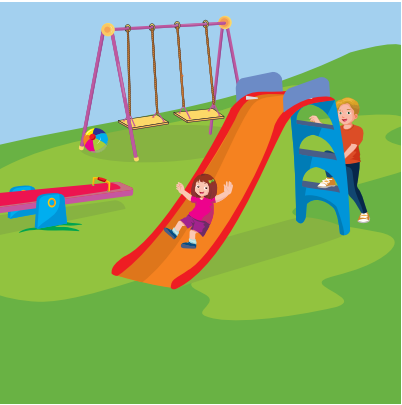 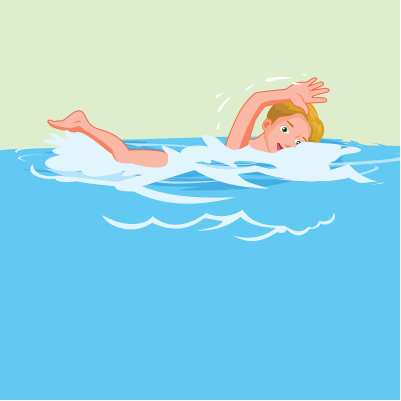 A. ☐B. ☐C. ☐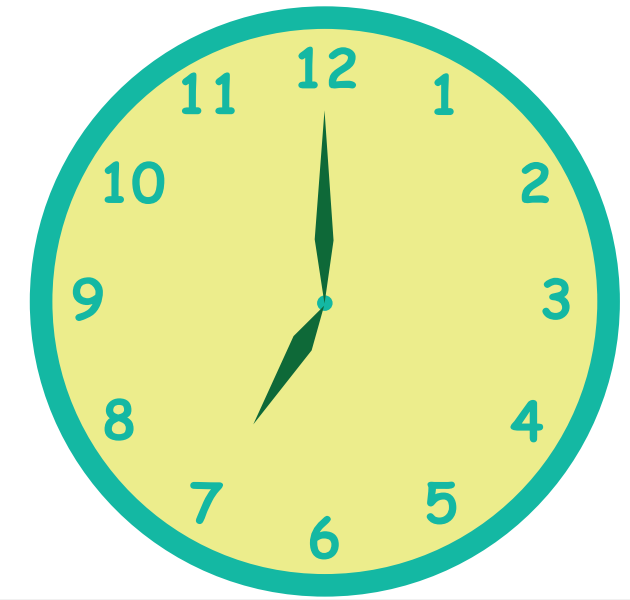 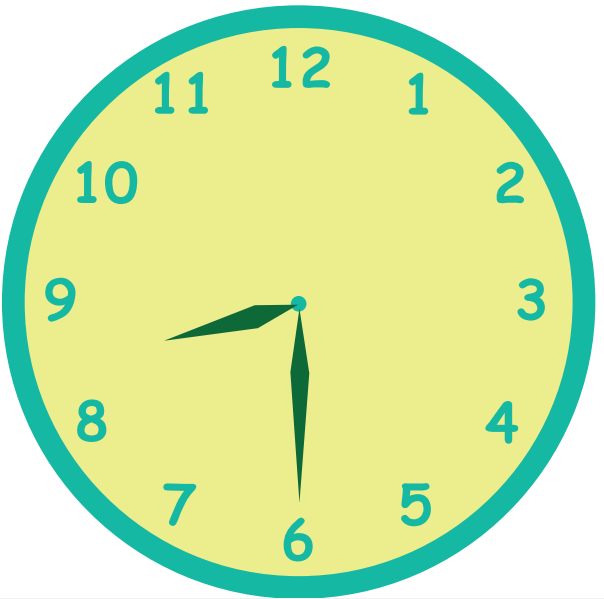 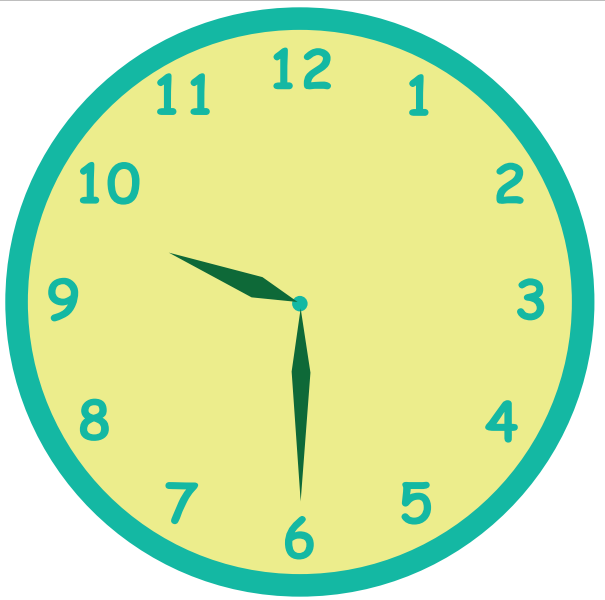 A. ☐B. ☐C. ☐PART 2 Reading and Writing (11 questions)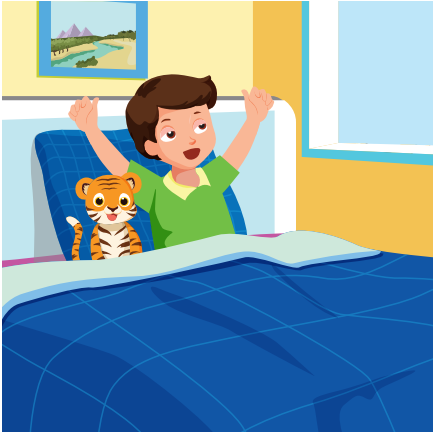 I get up in the morning.☑ True        ☐ False  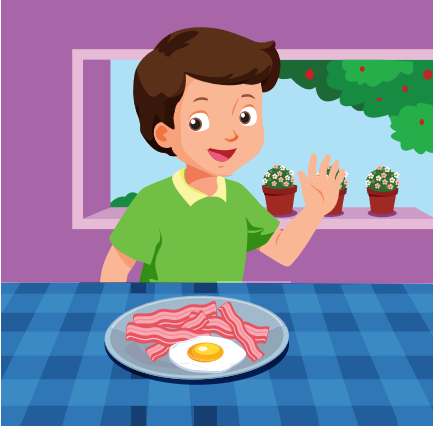 I do my homework.☐ True        ☑ False  7. 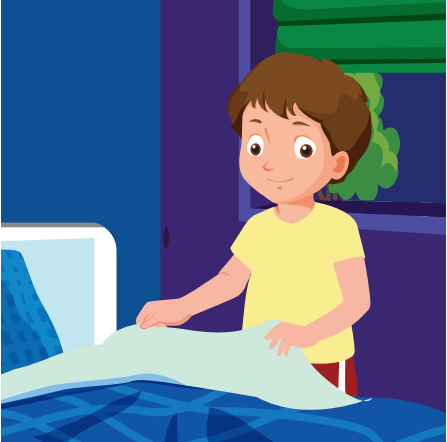 I go to bed.☐ True        ☐ False   8. 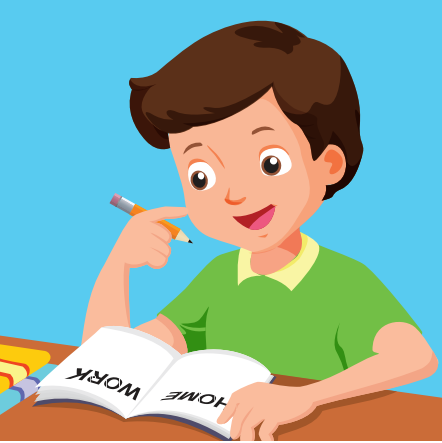 I have dinner.☐ True        ☐ False   Breakfast is at 8:30.☐ True        ☑ False  Toby wants to go swimming in the morning.☑ True        ☐ False  9. Joe wants to go to the playground.☐ True        ☐ False   10. Lisa wants to eat lunch.☐ True        ☐ False   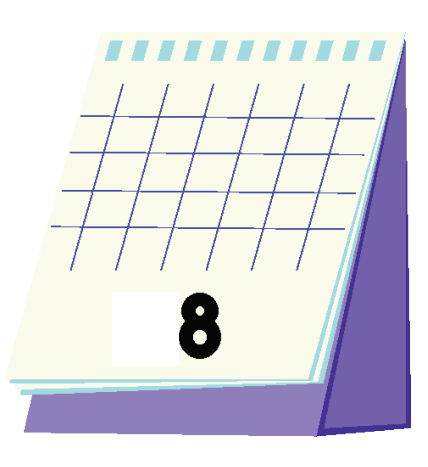 Keywords: u/A/g/s/t/u→ A u g u s t11. 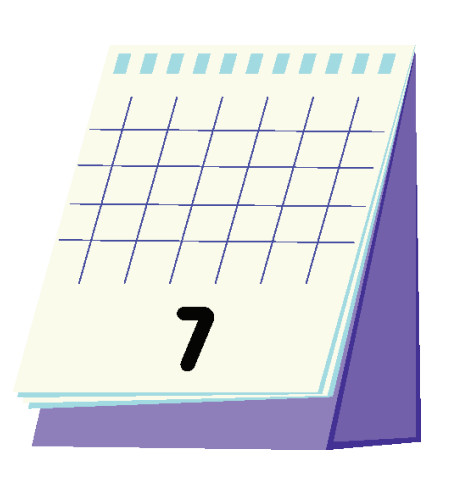 Keywords: y/u/J/l→ .......................................12. 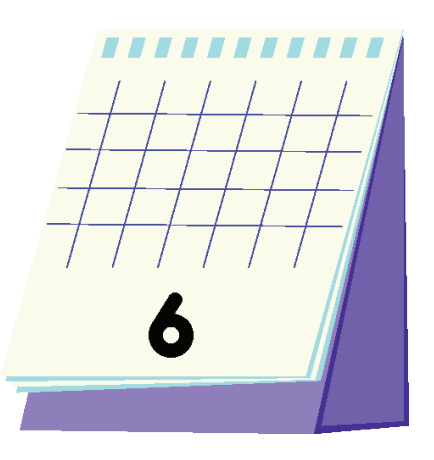 Keywords: n/e/u/J→ .......................................

playground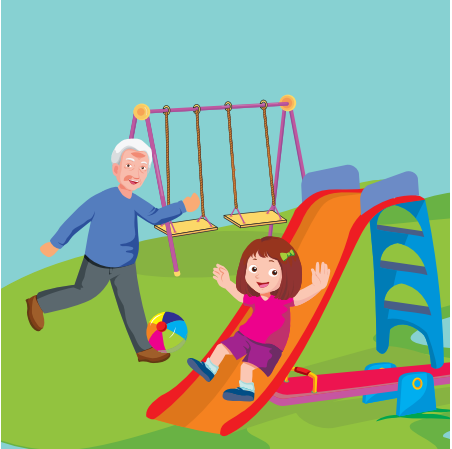 

movies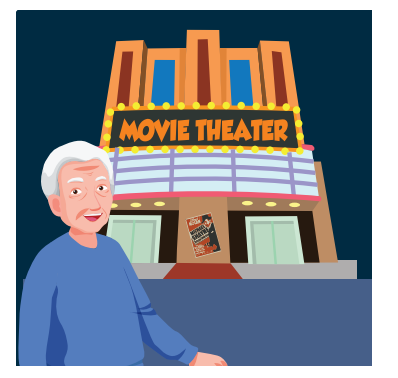 

swimming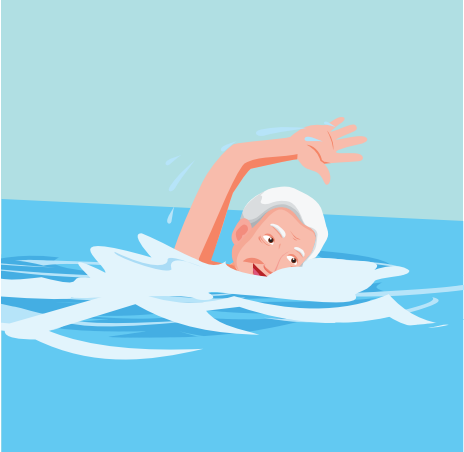 

party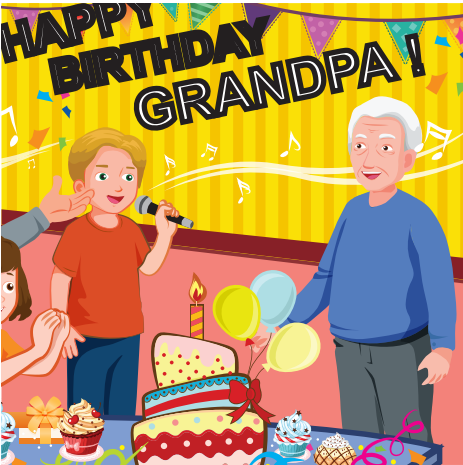 